The Brandermill Church Preschool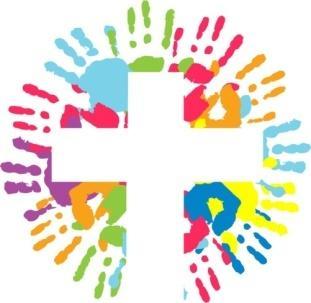                     Student Supply List - 4 year olds
SUPPLIES that need to be labeled:1 Standard-Size Book bag (must be able to fit a 9x12 folder)1 PLASTIC pocket folder, labeled with child’s name & emergency phone numbers inside1 water bottle (w/closed lid or closed valve & labeled with child’s name)SUPPLIES:1 box of Broad Line Crayola® Washable Markers (BOYS)1 box of Crayola® Thin Washable Markers (GIRLS)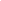 1 pair of children’s scissors, blunt tip1 package of color cardstock1 package of Strathmore mixed media watercolor paperSeasonal stickers – smaller size preferred1 white pillow case1 box of tissues (NO lotion)*Teachers will request paper towels if needed throughout the year. Make-a-size paper towels are preferred.*These items are on sale at various stores during back to school sales in July and August.Thank you for your support!